     Об утверждении муниципальной     программы «Социальная поддержка      населения Городского округа «Жатай»     на 2017-2019 годы»   	В соответствии с Федеральным Законом от 06.10.2003 года № 131-ФЗ «Об общих принципах организации местного самоуправления  в Российской Федерации» , на основании Постановления Главы Окружной Администрации Городского округа «Жатай» от 16.09.2016 года № 170 «Об утверждении методических рекомендаций по разработке муниципальных программ Городского округа «Жатай» и в целях создания и обеспечения необходимых условий для социальной поддержки населения на территории Городского округа «Жатай»:1.Утвердить муниципальную программу «Социальная поддержка населения Городского округа «Жатай» на 2017-2019 годы».2.Признать утратившим силу Постановление Главы Городского округа «Жатай» за № 60-Г от 17 октября 2012 года «Об утверждении муниципальной целевой программы «Социальная поддержка населения на 2013-2017 годы»» с 1 января 2017 года.3.Финансовому Управлению Окружной Администрации Городского округа «Жатай» обеспечить финансирование программных мероприятий в пределах бюджетных ассигнований, предусмотренных на реализацию данной программы.4.Настоящее Постановление вступает в законную силу со дня его официального опубликования, но не ранее 1 января 2017 года.5.Контроль за исполнением настоящего Постановления возложить на 1-го заместителя Главы Окружной Администрации Городского округа «Жатай».                         Глава                                      А.Е.КистенёвУтверждена Постановлением Главы ГО «Жатай»«08» декабря 2016г.   № 22-ГМуниципальная  программа«СОЦИАЛЬНАЯ ПОДДЕРЖКА НАСЕЛЕНИЯГородскогоокруга «Жатай»на 2017-2019 гг.»п. Жатай2016г.Содержание программыПаспорт программы                                           стр.3Нормативно-правовое обеспечение                 стр.5Характеристика текущего состояниястр.5Цели и задачи                                                     стр.6Система программных мероприятийстр.7Ресурсное обеспечение программыстр.7Организация управления программой и контроль за ходом ее реализации   стр.8ПАСПОРТМУНИЦИПАЛЬНАЯ ПРОГРАММА«СОЦИАЛЬНАЯ ПОДДЕРЖКА НАСЕЛЕНИЯ ГО «Жатай»  на 2017-2019  годы»Муниципальная программа «Социальная поддержка населения Городского округа«Жатай» на 2017-2019 годы»1.Нормативно-правовое обеспечение ПрограммыМуниципальная программа «Социальная поддержка населения Городского Округа «Жатай» на 2017-2019  годы (далее по тексту – Программа)  разработана в соответствии со следующими нормативно-правовыми актами:-Федеральный Закон от 6 октября 2003 года за № 131-ФЗ «Об общих принципах организации местного самоуправления в Российской Федерации»;-Уставом муниципального образования ГО «Жатай»;-Закон РФ от 24.11.1995 №181-ФЗ «О социальной защите инвалидов в Российской Федерации»; -Федеральный закон РФ от 17.07.1999 № 178-ФЗ «О государственной социальной помощи»;- Федеральный закон РФ от 12.01.1995 № 5-ФЗ "О ветеранах".-Закон Республики Саха (Якутия) от 15 декабря 2011 года № 1012-З № 909-IV«О пенсии за выслугу лет лицам, замещавшим муниципальные должности и должности муниципальной службы в Республике Саха (Якутия)».2.Характеристика текущего состояния социальной сферыГородского округа «Жатай», для решения задач которойразработана муниципальная программаЗа последние годы в Российской Федерации тема борьбы с бедностью объявлена важнейшей в жизни нашего общества. Сегодня бедность является одним из главных негативных факторов, разрушающих мораль, семью и общество. Не выдержав испытания бедностью, распадаются семьи, дети из неполных семей пополняют ряды беспризорников и преступников, падает продолжительность  жизни, умирают люди репродуктивного возраста, нищие старики вынуждены жить на мизерное пособие, никак не дотягивающее до прожиточного минимума. Социально-экономическое положение людей пожилого возраста достаточно низкое  и позволяет удовлетворять только физиологические потребности, да и то не в полной мере.Различными видами мер социальной поддержки пользуются следующие категории граждан:- инвалиды;- ветераны ВОВ, тыла и труда;- семьи, имеющие детей (в том числе малообеспеченные семьи, неполные семьи, одинокие родители);- граждане пожилого возраста, одиноко проживающие граждане. В Городском Округе «Жатай» на  сегодняшний день проживает 2859 пенсионеров из них 1836 неработающих пенсионеров , имеют группу инвалидности 567 человека, дети-инвалиды 36 человек.Средний размер выплачиваемой пенсии составляет 16978.41 рублей, значительная часть пенсионеров получает пенсию  ниже прожиточного минимума, установленного на территории Республики Саха (Якутия). Растет число неполных семей, в которых воспитанием  детей занимается одна мать. Как правило, доход в этих семьях  не превышает  величины прожиточного минимума.    Адресная  поддержка социально незащищенных категорий населения Городского Округа «Жатай» – это возможность   оказать помощь наиболее нуждающимся гражданам. Основываясь на этом принципе, Программа из года в год представляет собой комплекс мероприятий по организационной, социальной  и материальной поддержке наименее защищенных групп населения муниципального образования. В первую очередь нетрудоспособных граждан, которые  в силу возраста, состояния здоровья не могут обеспечить прожиточный минимум самостоятельно. Большое внимание в Программе уделяется оказанию социальной помощи малоимущим  и многодетным семьям, детям из семей социального риска. Это оказание материальной помощи неработающим пенсионерам  детям из малообеспеченных и неполных семей.Достаточно сложным остается решение социальных проблем  лиц без определенного места жительства. Оставшиеся без крыши над головой в силу обстоятельств или  пагубных пристрастий, лица без определенного места жительства представляют собой реальную и потенциальную угрозу обществу, окружающим.Для выявления потенциала развития социальной поддержки населения Городского округа «Жатай» был проведен SWOT-анализ, который позволил выявить ее сильные и слабые стороны, перспективные возможности и риски ее развития.3.Основные цели и задачи Программы	Муниципальная программа «Социальная поддержка населения Городского округа «Жатай» на 2017-2019 годы» направлена на реализацию приоритетных направлений социальной политики Окружной Администрации Городского округа «Жатай», избавление остронуждающихся граждан от абсолютной нищеты, содействие адаптации социально уязвимых групп населения и лиц с ограниченными возможностями к существующим  экономическим условиям.Целью муниципальной программы является:1.Повышение эффективности  системы социальной  поддержки граждан, проживающих на территории Городского округа «Жатай»;2. Улучшение материального положения отдельных категорий граждан, оказавшихся в трудной жизненной ситуации (усиление адресной поддержки нуждающихся граждан, оказавшихся в трудной жизненной ситуации, применение различных форм поддержки, стимулирующих граждан к выходу из трудной жизненной ситуации).Достижение цели Программы обеспечивается путем выполнения следующих задач:- Поддержка и стимулирование жизненной активности пожилых людей (забота о старшем поколении, повышение заинтересованности и привлечение пожилых людей к активной жизни);-  Поддержка социально незащищенной категории населения Городского округа «Жатай»;-Финансирование мероприятий, проводимых для ветеранов Великой Отечественной войны, тыла и труда Городского округа «Жатай».4.Система программных мероприятийПрограммные мероприятия определены исходя из целей Программы и задач, необходимых для решения поставленных целей. Программные мероприятия –это комплекс взаимоувязанных по целям, срокам осуществления и ресурсам мероприятий, обеспечивающих в рамках решения вопросов местного значения достижение стратегических целей и приоритетов развития МСП Городского округа и структурированы следующим образом:    -Адресная единовременная  материальная помощь гражданам оказавшимся в трудной жизненной ситуации; оказание материальной помощи выпускникам 9-х и 11-х классов из малообеспеченных семей, оплата ритуальных услуг ветеранам ВОВ, одиноким ветеранам тыла и инвалидам, лицам без определенного места жительства, приобретение новогодних подарков детям-инвалидам, детям находящихся под опекой, детям из малообеспеченных семей;Единовременные выплаты: -ветеранам ВОВ и тыла на 9 Мая;  -выплаты ветеранам ВОВ и тыла, которым исполняется 85,90 и 95 лет; -гражданам, которым присвоено звание «Почетный гражданин Городского  Округа «Жатай»; -гражданам награжденным Грамотой Городского округа «Жатай»; -оплата коммунальных услуг «Почетным гражданам Городского округа «Жатай»,согласно Положения;Финансирование мероприятий:  -финансирование мероприятий на 9 Мая, новый год, день пожилых людей;  -оплата транспортных услуг ветеранам ВОВ и тыла для поездки на проводимые                    республиканские мероприятия;  -приобретение поздравительных открыток для ветеранов ВОВ и тыла;  -доплата к трудовой пенсии за выслугу лет лицам , замещавшим муниципальные   должности и должности муниципальной службы.		Перечень программных мероприятий с указанием задач, источников финансирования, объемов финансирования по годам реализации программы, ответственных исполнителей программных мероприятий предоставлен в приложении № 1 к программе.5.Ресурсное обеспечение программы		Финансирование программы осуществляется за счет средств республиканского и местного бюджетов. Общий объем финансирования  программы на 2017-2019 годы составляет 4291,8тысяч рублей. Объем финансирования носит прогнозный характер и подлежит уточнению в установленном порядке при формировании бюджета Городского округа «Жатай».Информация о ресурсном обеспечении муниципальной программы с учетом источников финансирования приведена в таблице № 1 к муниципальной программе.6.Перечень целевых индикаторов и показателей		Оценка конечных и промежуточных результатов выполнения программы, а также оценка эффективности реализации ее конкретных мероприятий невозможны без функционирования системы целевых индикаторов и показателей, позволяющих объективно оценивать работу по программе. Для оценки реализации муниципальной программы «Социальная поддержка населения Городского округа «Жатай» на 2017-2019 года» определены целевые индикаторы согласно приложению № 2 к муниципальной программе.7.Организация управления программой и контроль над ходом ее реализацииОтветственным исполнителем муниципальной Программы является общий отдел окружной администрации ГО «Жатай».Ответственный исполнитель Программы в ходе ее реализации:- организует реализацию Программы, вносит изменения в Программу в соответствии с установленным порядком и несет ответственность за достижение конечных результатов ее реализации;- разрабатывает в пределах своей компетенции нормативные правовые акты, необходимые для реализации Программы;- проводит анализ и формирует предложения по рациональному использованию финансовых ресурсов Программы;- взаимодействует со средствами массовой информации по вопросам освещения хода реализации мероприятий Программы.Мониторинг реализации программы ориентирован на раннее предупреждение возникновения проблем и отклонений хода реализации программ от запланированного уровня и осуществляется не реже одного раза в квартал. Формы мониторинга Программы приведены в Приложениях 3, 4.Объектом мониторинга являются сведения о кассовом исполнении и объемах заключенных муниципальных контрактов по программе на отчетную дату, а также ход реализации плана мероприятий программы и причины невыполнения сроков мероприятий и событий, объемов финансирования мероприятий. Предоставление отчетных данных для проведения мониторинга реализации программы и индикативных показателей предоставляется на бумажном и электронном носителе.До 10-го числа месяца, следующего за отчетным кварталом, ответственный исполнитель программы предоставляет информацию в финансово-экономический отдел Окружной Администрации Городского округа «Жатай» согласно утвержденной форме.  По результатам мониторинга реализации программы финансово-экономический отдел готовит предложения о сокращении или перераспределении средств между участниками программы на очередной финансовый год и плановый период бюджетных ассигнований на реализацию или о досрочном прекращении реализации как отдельных мероприятий муниципальной программы, так и муниципальной программы в целом.Годовой отчет о ходе реализации и оценке эффективности программы (далее - годовой отчет) формируется ответственными исполнителями до 15 февраля года, следующего за отчетным, и направляется в финансово-экономический отдел Окружной Администрации Городского округа «Жатай».Республика Саха (Якутия)Городской округ"Жатай"ПОСТАНОВЛЕНИЕ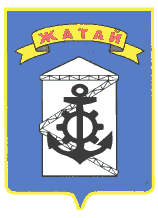 Саха θрθспyyбyлyкэтин"Жатай"КуораттаађыуокуругаУУРААХ «08» декабря 2016г.   № 22-Г_ «08» декабря 2016г.   № 22-Г_ «08» декабря 2016г.   № 22-Г_Наименование ПрограммыМуниципальная программа «Социальная поддержка населения Городского Округа «Жатай» на 2017-2019 годы (далее –Программа) Основание для разработки программыПостановление Главы Окружной Администрации Городского округа «Жатай» № 170 от 16.09.2016 года «Об утверждении методических рекомендаций по разработке муниципальных программ Городского округа «Жатай»Заказчик ПрограммыОкружная Администрация Городского Округа «Жатай»Ответственный исполнитель   ПрограммыОбщий отдел Окружной Администрации Городского округа «Жатай»Соисполнители  ПрограммыСовет ветеранов Городского округа «Жатай»Управление культуры, спорта молодежной и семейной политики Окружной Администрации Городского округа «Жатай».Цель и задачи Программы-Цель Муниципальной программы  - 1.Повышение эффективности  системы социальной  поддержки граждан, проживающих на территории Городского округа «Жатай»;2.Улучшение материального положения отдельных категорий граждан, оказавшихся в трудной жизненной ситуации (усиление адресной поддержки нуждающихся граждан, оказавшихся в трудной жизненной ситуации, применение различных форм поддержки, стимулирующих граждан к выходу из трудной жизненной ситуации);Задачи Муниципальной программы:- Поддержка и стимулирование жизненной активности пожилых людей (забота о старшем поколении, повышение заинтересованности и привлечение пожилых людей к активной жизни);-Поддержка социально незащищенной категории населения Городского округа «Жатай»;Сроки и этапы реализации ПрограммыПрограмма рассчитана на 2017-2019  годыОбъем и источники финансирования, в том числе по годам реализации         Объем финансирования муниципальной программы составляет 4 291,8 тыс.рублей.          Источниками финансирования муниципальной программы являются:-Средства бюджета ГО «Жатай» составляют4062,0 тыс. рублей, в том числе по годам:2017 год   1333,0 тыс.рублей;2018 год   1 356,0 тыс. рублей;2019 год   1 373,0тыс.рублей.    - Средства государственного бюджета РС(Я) составляют229,8 тыс. рублей, в том числе по годам:2017 год    76,6 тыс.рублей;2018 год    76,6 тыс.рублей;2019 год    76,6 тыс.рублей.Объем финансирования носит прогнозный характер и подлежит уточнению в установленном порядке при формировании бюджета Городского округа «Жатай». Ожидаемые результаты реализации  Программы1.Улучшение материального положениянетрудоспособным граждан и граждан, оказавшихся в трудной жизненной ситуации;2.Поддержка жизненной активности пожилых людей;S (cильные стороны)W (слабые стороны)-Отлаженная система осуществления выплат, пособий и других форм социальной поддержки населения.

-Низкий уровень доходов населения, значительная доля лиц, нуждающихся в социальной защите;-Недостаточное ресурсное обеспечение социальной сферы целям и задачам;
- Низкие показатели социальных выплат .О (возможности)Т (угрозы)-Улучшение материального положения нетрудоспособным граждан и граждан, оказавшихся в трудной жизненной ситуации;-Поддержка жизненной активности пожилых людей;-Низкие демографические показатели; -Рост безработицы и низкой оплаты трудовой деятельности;-Увеличение роста социально незащищенных слоев населения.таблица 1Объем финансирования муниципальной программы  "Социальная поддержка населения Городского округа "Жатай" на 2017-2019 годыОбъем финансирования муниципальной программы  "Социальная поддержка населения Городского округа "Жатай" на 2017-2019 годыОбъем финансирования муниципальной программы  "Социальная поддержка населения Городского округа "Жатай" на 2017-2019 годыОбъем финансирования муниципальной программы  "Социальная поддержка населения Городского округа "Жатай" на 2017-2019 годыОбъем финансирования муниципальной программы  "Социальная поддержка населения Городского округа "Жатай" на 2017-2019 годы(тыс. рублей)Источники финансированияОбъем финансирования, всегоОтчетный период 2017г.1-ый плановый период 2018г.2-ой плановый период 2019г.Федеральный бюджет, в том числе:0,00,00,00,0- капитальные вложения- НИОКР, ПИР, ПСД- прочие расходыРеспубликанский бюджет, в том числе:229,876,676,676,6- капитальные вложения- НИОКР, ПИР, ПСД- прочие расходы229,876,676,676,6Местный бюджет, в том числе:4062,01333,01356,01373,0- капитальные вложения- НИОКР, ПИР, ПСД- прочие расходы4062,01333,01356,01373,0Внебюджетные источники, в том числе:- капитальные вложения- НИОКР, ПИР, ПСД- прочие расходыИтого:4291,81409,61432,61449,6Приложение №1Приложение №1План реализации муниципальной программы "Социальная поддержка населения Городского округа «Жатай»                                  на 2017-2019 годы» План реализации муниципальной программы "Социальная поддержка населения Городского округа «Жатай»                                  на 2017-2019 годы» План реализации муниципальной программы "Социальная поддержка населения Городского округа «Жатай»                                  на 2017-2019 годы» План реализации муниципальной программы "Социальная поддержка населения Городского округа «Жатай»                                  на 2017-2019 годы» План реализации муниципальной программы "Социальная поддержка населения Городского округа «Жатай»                                  на 2017-2019 годы» План реализации муниципальной программы "Социальная поддержка населения Городского округа «Жатай»                                  на 2017-2019 годы» План реализации муниципальной программы "Социальная поддержка населения Городского округа «Жатай»                                  на 2017-2019 годы» План реализации муниципальной программы "Социальная поддержка населения Городского округа «Жатай»                                  на 2017-2019 годы» План реализации муниципальной программы "Социальная поддержка населения Городского округа «Жатай»                                  на 2017-2019 годы» План реализации муниципальной программы "Социальная поддержка населения Городского округа «Жатай»                                  на 2017-2019 годы» План реализации муниципальной программы "Социальная поддержка населения Городского округа «Жатай»                                  на 2017-2019 годы» План реализации муниципальной программы "Социальная поддержка населения Городского округа «Жатай»                                  на 2017-2019 годы» План реализации муниципальной программы "Социальная поддержка населения Городского округа «Жатай»                                  на 2017-2019 годы» План реализации муниципальной программы "Социальная поддержка населения Городского округа «Жатай»                                  на 2017-2019 годы» тысяч  рублейN п/пНаименование мероприятийСроки реализацииВсего финансовых средствв том числе по источникам финансированияв том числе по источникам финансированияв том числе по источникам финансированияв том числе по источникам финансированияОтветственный исполнительN п/пНаименование мероприятийСроки реализацииВсего финансовых средствФедеральный бюджетБюджет РС(Я)Бюджет                             ГО "Жатай"Внебюджетные источникиОтветственный исполнитель123456789Муниципальная программа "Социальная поддержка населения Городского округа «Жатай» на 2017-2019 годы» Муниципальная программа "Социальная поддержка населения Городского округа «Жатай» на 2017-2019 годы» Муниципальная программа "Социальная поддержка населения Городского округа «Жатай» на 2017-2019 годы» Муниципальная программа "Социальная поддержка населения Городского округа «Жатай» на 2017-2019 годы» Муниципальная программа "Социальная поддержка населения Городского округа «Жатай» на 2017-2019 годы» Муниципальная программа "Социальная поддержка населения Городского округа «Жатай» на 2017-2019 годы» Муниципальная программа "Социальная поддержка населения Городского округа «Жатай» на 2017-2019 годы» Муниципальная программа "Социальная поддержка населения Городского округа «Жатай» на 2017-2019 годы» Муниципальная программа "Социальная поддержка населения Городского округа «Жатай» на 2017-2019 годы» Цель муниципальной программы: Повышение эффективности системы социальной поддержки граждан, проживающих на территории Городского округа "Жатай"; Улучшение материального положения отдельных категорий граждан, оказавшихся в трудной жизненной ситуации.2017-2019гг.4291,80,0229,84062,00,0Окружная Администрация Городского округа "Жатай"Отчетный год20171409,60,076,61333,00,0Окружная Администрация Городского округа "Жатай"1-й плановый год20181432,60,076,61356,00,0Окружная Администрация Городского округа "Жатай"2-й плановый год20191449,60,076,61373,00,0Окружная Администрация Городского округа "Жатай"                                                      Задача 1. Поддержка и стимулирование жизненной активности пожилых людей.                                                      Задача 1. Поддержка и стимулирование жизненной активности пожилых людей.                                                      Задача 1. Поддержка и стимулирование жизненной активности пожилых людей.                                                      Задача 1. Поддержка и стимулирование жизненной активности пожилых людей.                                                      Задача 1. Поддержка и стимулирование жизненной активности пожилых людей.                                                      Задача 1. Поддержка и стимулирование жизненной активности пожилых людей.                                                      Задача 1. Поддержка и стимулирование жизненной активности пожилых людей.                                                      Задача 1. Поддержка и стимулирование жизненной активности пожилых людей.Задача 1. Поддержка и стимулирование жизненной активности пожилых людей.2017-2019гг.Окружная Администрация Городского округа "Жатай"Отчетный год2017820,00,00,0820,00,0Окружная Администрация Городского округа "Жатай"1-й плановый год2018838,00,00,0838,00,0Окружная Администрация Городского округа "Жатай"2-й плановый год2019850,00,00,0850,00,0Окружная Администрация Городского округа "Жатай"Итого2508,00,00,02508,00,0Окружная Администрация Городского округа "Жатай" Мероприятие 1                                                               Единовременные выплаты:                                                -ветеранам ВОВ и тыла на 9 мая и                   которым исполняется 85, 90, 95лет;                                  -Гражданам награжденным Почетной грамотой Городского округа "Жатай";                         -Почетным гражданам Городского округа "Жатай";                                    2017-2019гг.Окружная Администрация Городского округа "Жатай"Отчетный год2017130,00,00,0130,00,0Окружная Администрация Городского округа "Жатай"1-й плановый год2018132,00,00,0132,00,0Окружная Администрация Городского округа "Жатай"2-й плановый год2019133,00,00,0133,00,0Окружная Администрация Городского округа "Жатай"Итого395,00,00,0395,00,0Окружная Администрация Городского округа "Жатай" Мероприятие 2                                                           -Оплата коммунальных услуг Почетным Гражданам Городского округа "Жатай";  2017-2019гг.Окружная Администрация Городского округа "Жатай"Отчетный год2017130,00,00,0130,00,0Окружная Администрация Городского округа "Жатай"1-й плановый год2018134,00,00,0134,00,0Окружная Администрация Городского округа "Жатай"2-й плановый год2019135,00,00,0135,00,0Окружная Администрация Городского округа "Жатай"Итого399,00,00,0399,00,0Окружная Администрация Городского округа "Жатай"  Мероприятие 3                                                           -Оплата мероприятий проводимых для ветеранов ВОВ и тыла;2017-2019гг.Окружная Администрация Городского округа "Жатай"Отчетный год2017248,00,00,0248,00,0Окружная Администрация Городского округа "Жатай"1-й плановый год2018260,00,00,0260,00,0Окружная Администрация Городского округа "Жатай"2-й плановый год2019270,00,00,0270,00,0Окружная Администрация Городского округа "Жатай"Итого778,00,00,0778,00,0Окружная Администрация Городского округа "Жатай" Мероприятие 4                                                                       -Доплата к трудовым пенсиям муниципальным служащим по выслуге лет;2017-2019гг.Окружная Администрация Городского округа "Жатай"Отчетный год2017312,00,00,0312,00,0Окружная Администрация Городского округа "Жатай"1-й плановый год2018312,00,00,0312,00,0Окружная Администрация Городского округа "Жатай"2-й плановый год2019312,00,00,0312,00,0Окружная Администрация Городского округа "Жатай"Итого936,00,00,0936,00,0Окружная Администрация Городского округа "Жатай"Задача 2. Поддержка социально незащищенной категории населения Городского округа "Жатай"Задача 2. Поддержка социально незащищенной категории населения Городского округа "Жатай"Задача 2. Поддержка социально незащищенной категории населения Городского округа "Жатай"Задача 2. Поддержка социально незащищенной категории населения Городского округа "Жатай"Задача 2. Поддержка социально незащищенной категории населения Городского округа "Жатай"Задача 2. Поддержка социально незащищенной категории населения Городского округа "Жатай"Задача 2. Поддержка социально незащищенной категории населения Городского округа "Жатай"Задача 2. Поддержка социально незащищенной категории населения Городского округа "Жатай"Задача 2. Поддержка социально незащищенной категории населения Городского округа "Жатай"2017-2019гг.Окружная Администрация Городского округа "Жатай"Отчетный год2017589,60,076,6513,00,01-й плановый год2018594,60,076,6518,00,02-й плановый год2019599,60,076,6523,00,0Итого1783,80,0229,81554,00,0Мероприятие 1
-Оказание единовременной материальной помощи гражданам, оказавшимся в трудной жизненной ситуации;                           2017-2019гг.Окружная Администрация Городского округа "Жатай"Отчетный год2017206,00,00,0206,00,0Окружная Администрация Городского округа "Жатай"1-й плановый год2018211,00,00,0211,00,0Окружная Администрация Городского округа "Жатай"2-й плановый год2019216,00,00,0216,00,0Окружная Администрация Городского округа "Жатай"Итого633,00,00,0633,00,0Окружная Администрация Городского округа "Жатай" Мероприятие 2
-оказание материальной помощи выпускникам 9х и 11х классов из малообеспеченных семей;2017-2019гг.Окружная Администрация Городского округа "Жатай"Отчетный год201750,00,00,050,00,0Окружная Администрация Городского округа "Жатай"1-й плановый год201850,00,00,050,00,0Окружная Администрация Городского округа "Жатай"2-й плановый год201950,00,00,050,00,0Окружная Администрация Городского округа "Жатай"Итого150,00,00,0150,00,0Окружная Администрация Городского округа "Жатай"Мероприятие 3
-приобретение новогодних подарков детям из малообеспеченных семей, детям находящихся под опекой, детям-инвалидам;  2017-2019гг.Окружная Администрация Городского округа "Жатай"Отчетный год201750,00,00,050,00,0Окружная Администрация Городского округа "Жатай"1-й плановый год201850,00,00,050,00,0Окружная Администрация Городского округа "Жатай"2-й плановый год201950,00,00,050,00,0Окружная Администрация Городского округа "Жатай"Итого150,00,00,0150,00,0Окружная Администрация Городского округа "Жатай" Мероприятие 4                                                                      -Оплата ритуальных услуг на погребение ветеранов  ВОВ, одиноких ветранов тыла, инвалидов и  лиц без определенного места жительства2017-2019гг.Окружная Администрация Городского округа "Жатай"Отчетный год201754,00,00,054,00,0Окружная Администрация Городского округа "Жатай"1-й плановый год201854,00,00,054,00,0Окружная Администрация Городского округа "Жатай"2-й плановый год201954,00,00,054,00,0Окружная Администрация Городского округа "Жатай"Итого162,00,00,0162,00,0Окружная Администрация Городского округа "Жатай" Мероприятие 5
-Оплата мероприятий по реабилитации матерей, оказавшихся в трудной жизненной ситуации;                2017-2019гг.Окружная Администрация Городского округа "Жатай"Отчетный год2017153,00,00,0153,00,0Окружная Администрация Городского округа "Жатай"1-й плановый год2018153,00,00,0153,00,0Окружная Администрация Городского округа "Жатай"2-й плановый год2019153,00,00,0153,00,0Окружная Администрация Городского округа "Жатай"Итого459,00,00,0459,00,0Окружная Администрация Городского округа "Жатай" Мероприятие 6
-выполнение отдельных полномочий     по опеке и попечительству, в отношении лиц, признанных судом недееспособными или ограниченно недееспособными;2017-2019гг.Окружная Администрация Городского округа "Жатай"Отчетный год201776,60,076,60,00,0Окружная Администрация Городского округа "Жатай"1-й плановый год201876,60,076,60,00,0Окружная Администрация Городского округа "Жатай"2-й плановый год201976,60,076,60,00,0Окружная Администрация Городского округа "Жатай"Итого229,80,0229,80,00,0Окружная Администрация Городского округа "Жатай"Приложение №2Приложение №2Приложение №2
 Сведения о показателях (индикаторах) муниципальной программы "Социальная поддержка населения Городского округа "Жатай" на 2017-2019 годы
 Сведения о показателях (индикаторах) муниципальной программы "Социальная поддержка населения Городского округа "Жатай" на 2017-2019 годы
 Сведения о показателях (индикаторах) муниципальной программы "Социальная поддержка населения Городского округа "Жатай" на 2017-2019 годы
 Сведения о показателях (индикаторах) муниципальной программы "Социальная поддержка населения Городского округа "Жатай" на 2017-2019 годы
 Сведения о показателях (индикаторах) муниципальной программы "Социальная поддержка населения Городского округа "Жатай" на 2017-2019 годы
 Сведения о показателях (индикаторах) муниципальной программы "Социальная поддержка населения Городского округа "Жатай" на 2017-2019 годы
 Сведения о показателях (индикаторах) муниципальной программы "Социальная поддержка населения Городского округа "Жатай" на 2017-2019 годы
 Сведения о показателях (индикаторах) муниципальной программы "Социальная поддержка населения Городского округа "Жатай" на 2017-2019 годы
 Сведения о показателях (индикаторах) муниципальной программы "Социальная поддержка населения Городского округа "Жатай" на 2017-2019 годы
 Сведения о показателях (индикаторах) муниципальной программы "Социальная поддержка населения Городского округа "Жатай" на 2017-2019 годы
 Сведения о показателях (индикаторах) муниципальной программы "Социальная поддержка населения Городского округа "Жатай" на 2017-2019 годы
 Сведения о показателях (индикаторах) муниципальной программы "Социальная поддержка населения Городского округа "Жатай" на 2017-2019 годы
 Сведения о показателях (индикаторах) муниципальной программы "Социальная поддержка населения Городского округа "Жатай" на 2017-2019 годы
 Сведения о показателях (индикаторах) муниципальной программы "Социальная поддержка населения Городского округа "Жатай" на 2017-2019 годы
 Сведения о показателях (индикаторах) муниципальной программы "Социальная поддержка населения Городского округа "Жатай" на 2017-2019 годы
 Сведения о показателях (индикаторах) муниципальной программы "Социальная поддержка населения Городского округа "Жатай" на 2017-2019 годы
 Сведения о показателях (индикаторах) муниципальной программы "Социальная поддержка населения Городского округа "Жатай" на 2017-2019 годы
 Сведения о показателях (индикаторах) муниципальной программы "Социальная поддержка населения Городского округа "Жатай" на 2017-2019 годы
 Сведения о показателях (индикаторах) муниципальной программы "Социальная поддержка населения Городского округа "Жатай" на 2017-2019 годы
 Сведения о показателях (индикаторах) муниципальной программы "Социальная поддержка населения Городского округа "Жатай" на 2017-2019 годы
 Сведения о показателях (индикаторах) муниципальной программы "Социальная поддержка населения Городского округа "Жатай" на 2017-2019 годы
 Сведения о показателях (индикаторах) муниципальной программы "Социальная поддержка населения Городского округа "Жатай" на 2017-2019 годы
 Сведения о показателях (индикаторах) муниципальной программы "Социальная поддержка населения Городского округа "Жатай" на 2017-2019 годы
 Сведения о показателях (индикаторах) муниципальной программы "Социальная поддержка населения Городского округа "Жатай" на 2017-2019 годы
 Сведения о показателях (индикаторах) муниципальной программы "Социальная поддержка населения Городского округа "Жатай" на 2017-2019 годы
 Сведения о показателях (индикаторах) муниципальной программы "Социальная поддержка населения Городского округа "Жатай" на 2017-2019 годы
 Сведения о показателях (индикаторах) муниципальной программы "Социальная поддержка населения Городского округа "Жатай" на 2017-2019 годы
 Сведения о показателях (индикаторах) муниципальной программы "Социальная поддержка населения Городского округа "Жатай" на 2017-2019 годы
 Сведения о показателях (индикаторах) муниципальной программы "Социальная поддержка населения Городского округа "Жатай" на 2017-2019 годы
 Сведения о показателях (индикаторах) муниципальной программы "Социальная поддержка населения Городского округа "Жатай" на 2017-2019 годы
 Сведения о показателях (индикаторах) муниципальной программы "Социальная поддержка населения Городского округа "Жатай" на 2017-2019 годы
 Сведения о показателях (индикаторах) муниципальной программы "Социальная поддержка населения Городского округа "Жатай" на 2017-2019 годы
 Сведения о показателях (индикаторах) муниципальной программы "Социальная поддержка населения Городского округа "Жатай" на 2017-2019 годы
 Сведения о показателях (индикаторах) муниципальной программы "Социальная поддержка населения Городского округа "Жатай" на 2017-2019 годы
 Сведения о показателях (индикаторах) муниципальной программы "Социальная поддержка населения Городского округа "Жатай" на 2017-2019 годы
 Сведения о показателях (индикаторах) муниципальной программы "Социальная поддержка населения Городского округа "Жатай" на 2017-2019 годы
 Сведения о показателях (индикаторах) муниципальной программы "Социальная поддержка населения Городского округа "Жатай" на 2017-2019 годы
 Сведения о показателях (индикаторах) муниципальной программы "Социальная поддержка населения Городского округа "Жатай" на 2017-2019 годыNНаименование показателя (индикатора)Единица измеренияЗначение показателей (индикаторов)Значение показателей (индикаторов)Значение показателей (индикаторов)Значение показателей (индикаторов)Значение показателей (индикаторов)Значение показателей (индикаторов)Значение показателей (индикаторов)Значение показателей (индикаторов)Значение показателей (индикаторов)Значение показателей (индикаторов)Значение показателей (индикаторов)Значение показателей (индикаторов)Значение показателей (индикаторов)Значение показателей (индикаторов)Значение показателей (индикаторов)Значение показателей (индикаторов)Значение показателей (индикаторов)Значение показателей (индикаторов)Значение показателей (индикаторов)NНаименование показателя (индикатора)Единица измерениятекущий год 2016текущий год 2016текущий год 2016текущий год 20161-ый плановый период 20171-ый плановый период 20171-ый плановый период 20171-ый плановый период 20172-ой плановый период 20182-ой плановый период 20182-ой плановый период 20182-ой плановый период 20183-ий плановый период 20193-ий плановый период 20193-ий плановый период 20193-ий плановый период 2019NНаименование показателя (индикатора)Единица измеренияI кварталII кварталIII кварталIV квартал2017I кварталII кварталIII кварталIV квартал2018I кварталII кварталIII кварталIV квартал2019I кварталII кварталIII кварталIV квартал123678910П12131415161718192021Цель МП - Реализация приоритетных направлений социальной политики Окружной Администрации Городского округа "Жатай",избавление остронуждающихся граждан от нищеты, содействие адаптации социально уязвимых групп населения и лиц с ограниченными возможностями к существующим экономическим условиям. Цель МП - Реализация приоритетных направлений социальной политики Окружной Администрации Городского округа "Жатай",избавление остронуждающихся граждан от нищеты, содействие адаптации социально уязвимых групп населения и лиц с ограниченными возможностями к существующим экономическим условиям. Цель МП - Реализация приоритетных направлений социальной политики Окружной Администрации Городского округа "Жатай",избавление остронуждающихся граждан от нищеты, содействие адаптации социально уязвимых групп населения и лиц с ограниченными возможностями к существующим экономическим условиям. Цель МП - Реализация приоритетных направлений социальной политики Окружной Администрации Городского округа "Жатай",избавление остронуждающихся граждан от нищеты, содействие адаптации социально уязвимых групп населения и лиц с ограниченными возможностями к существующим экономическим условиям. Цель МП - Реализация приоритетных направлений социальной политики Окружной Администрации Городского округа "Жатай",избавление остронуждающихся граждан от нищеты, содействие адаптации социально уязвимых групп населения и лиц с ограниченными возможностями к существующим экономическим условиям. Цель МП - Реализация приоритетных направлений социальной политики Окружной Администрации Городского округа "Жатай",избавление остронуждающихся граждан от нищеты, содействие адаптации социально уязвимых групп населения и лиц с ограниченными возможностями к существующим экономическим условиям. Цель МП - Реализация приоритетных направлений социальной политики Окружной Администрации Городского округа "Жатай",избавление остронуждающихся граждан от нищеты, содействие адаптации социально уязвимых групп населения и лиц с ограниченными возможностями к существующим экономическим условиям. Цель МП - Реализация приоритетных направлений социальной политики Окружной Администрации Городского округа "Жатай",избавление остронуждающихся граждан от нищеты, содействие адаптации социально уязвимых групп населения и лиц с ограниченными возможностями к существующим экономическим условиям. Цель МП - Реализация приоритетных направлений социальной политики Окружной Администрации Городского округа "Жатай",избавление остронуждающихся граждан от нищеты, содействие адаптации социально уязвимых групп населения и лиц с ограниченными возможностями к существующим экономическим условиям. Цель МП - Реализация приоритетных направлений социальной политики Окружной Администрации Городского округа "Жатай",избавление остронуждающихся граждан от нищеты, содействие адаптации социально уязвимых групп населения и лиц с ограниченными возможностями к существующим экономическим условиям. Цель МП - Реализация приоритетных направлений социальной политики Окружной Администрации Городского округа "Жатай",избавление остронуждающихся граждан от нищеты, содействие адаптации социально уязвимых групп населения и лиц с ограниченными возможностями к существующим экономическим условиям. Цель МП - Реализация приоритетных направлений социальной политики Окружной Администрации Городского округа "Жатай",избавление остронуждающихся граждан от нищеты, содействие адаптации социально уязвимых групп населения и лиц с ограниченными возможностями к существующим экономическим условиям. Цель МП - Реализация приоритетных направлений социальной политики Окружной Администрации Городского округа "Жатай",избавление остронуждающихся граждан от нищеты, содействие адаптации социально уязвимых групп населения и лиц с ограниченными возможностями к существующим экономическим условиям. Цель МП - Реализация приоритетных направлений социальной политики Окружной Администрации Городского округа "Жатай",избавление остронуждающихся граждан от нищеты, содействие адаптации социально уязвимых групп населения и лиц с ограниченными возможностями к существующим экономическим условиям. Цель МП - Реализация приоритетных направлений социальной политики Окружной Администрации Городского округа "Жатай",избавление остронуждающихся граждан от нищеты, содействие адаптации социально уязвимых групп населения и лиц с ограниченными возможностями к существующим экономическим условиям. Цель МП - Реализация приоритетных направлений социальной политики Окружной Администрации Городского округа "Жатай",избавление остронуждающихся граждан от нищеты, содействие адаптации социально уязвимых групп населения и лиц с ограниченными возможностями к существующим экономическим условиям. Цель МП - Реализация приоритетных направлений социальной политики Окружной Администрации Городского округа "Жатай",избавление остронуждающихся граждан от нищеты, содействие адаптации социально уязвимых групп населения и лиц с ограниченными возможностями к существующим экономическим условиям. Цель МП - Реализация приоритетных направлений социальной политики Окружной Администрации Городского округа "Жатай",избавление остронуждающихся граждан от нищеты, содействие адаптации социально уязвимых групп населения и лиц с ограниченными возможностями к существующим экономическим условиям. Цель МП - Реализация приоритетных направлений социальной политики Окружной Администрации Городского округа "Жатай",избавление остронуждающихся граждан от нищеты, содействие адаптации социально уязвимых групп населения и лиц с ограниченными возможностями к существующим экономическим условиям. Цель МП - Реализация приоритетных направлений социальной политики Окружной Администрации Городского округа "Жатай",избавление остронуждающихся граждан от нищеты, содействие адаптации социально уязвимых групп населения и лиц с ограниченными возможностями к существующим экономическим условиям. Цель МП - Реализация приоритетных направлений социальной политики Окружной Администрации Городского округа "Жатай",избавление остронуждающихся граждан от нищеты, содействие адаптации социально уязвимых групп населения и лиц с ограниченными возможностями к существующим экономическим условиям. 1 Количество граждан, которым оказана материальная помощь.чел.116610013232091001467227110150102461102Количество ветеранов  посетивших мероприятия проводимые на 9 мая, новый год, день пожилых людей.чел.     -768065190    -715960200     -677063210     -648858